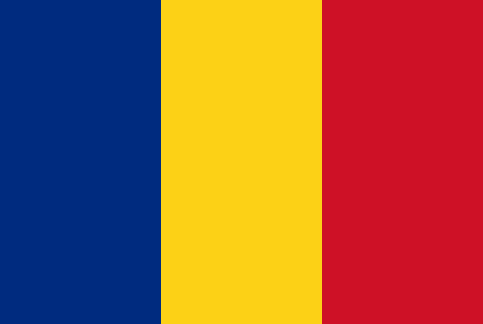 ROUMAIN Clasele  DASPA (Integrarea elevilor nou-veniţi în sistemul de învățământ Belgian)  cu profesori specializați oferă cursuri diversificate și adaptate fiecarui elev venit din diferitele colțuri ale lumii. Limba franceză este predată ca limbă de comunicare curentă și de școlarizare. Pentru facilitarea procesului de integrare oferim instrumentele lingvistice necesare inserției într-o clasă obișnuită cu scopul continuării studiilor.Cursurile de franceză se bazează pe metode diferite, adaptate pentru adolescenții nou-veniți în țara noastră.Cursurile de matematica se bazează, în esență, pe vocabular și înțelegerea instrucțiunilor oferind în același timp o bază solidă pentru continuarea cursului.Te vom indruma și ajuta în cursurile de biologie, religie, istorie, geografie, sport, educație artistică, informatică,... în integrarea și deschiderea spre alte culturi, recunoscând în același timp specificul culturii tale.Cu noi DASPA-i mai ușor !